EWM FAQQuestion:How to connect 4G/LTE with EWM-C117FL02E in RNDIS mode? Instructions :Step 1Download related utilities and driver from following link and decompress the file at local device	https://1drv.ms/u/s!AmPTlw75mrwLgzICSmT1IaNxFiEI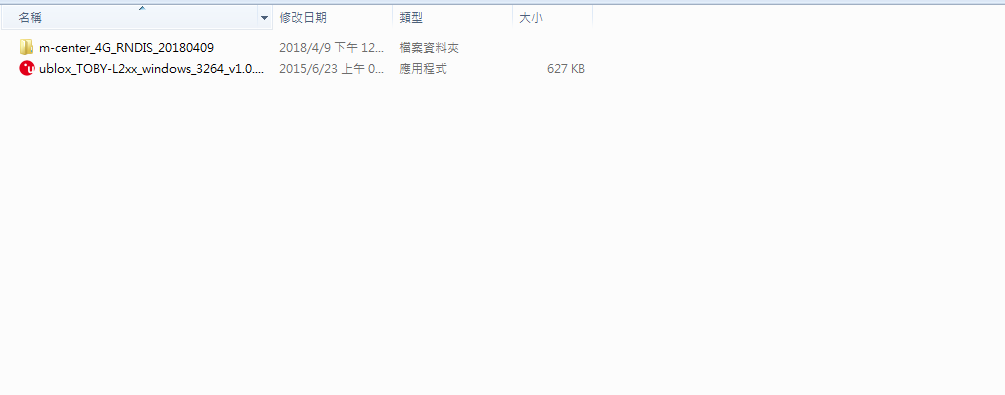 Step 2 Install cellular module on your device and make sure RNDIS driver has installed successfully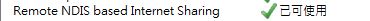 Step 3	Enter to device manager and ensure the u-blox USB modem interface has generated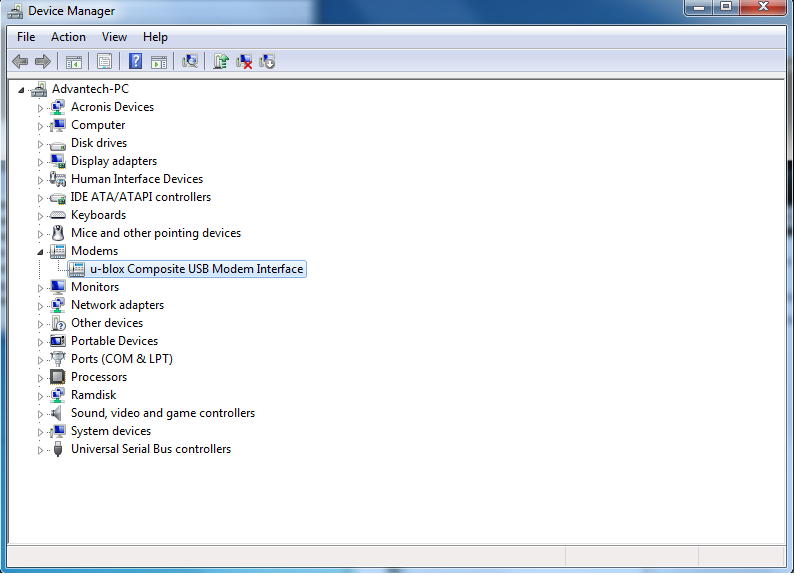 Step 4 Execute m-center utility to configure related setting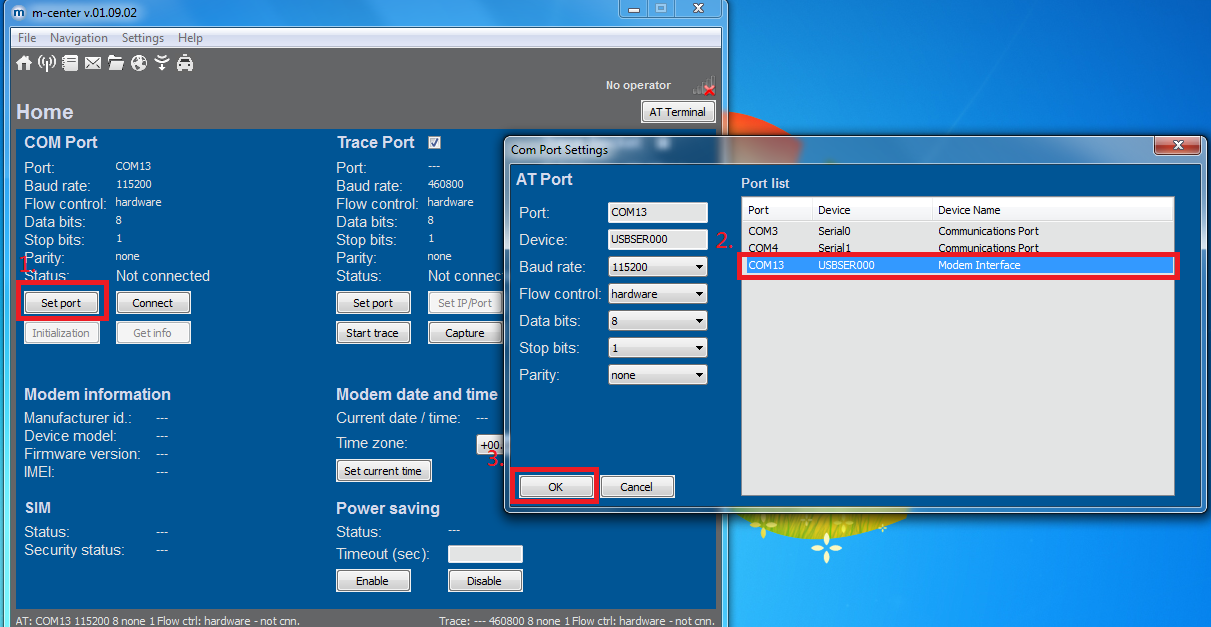 Step 5After selecting Com port, press connect button for connecting, then press “Get info” button to acquire modem information 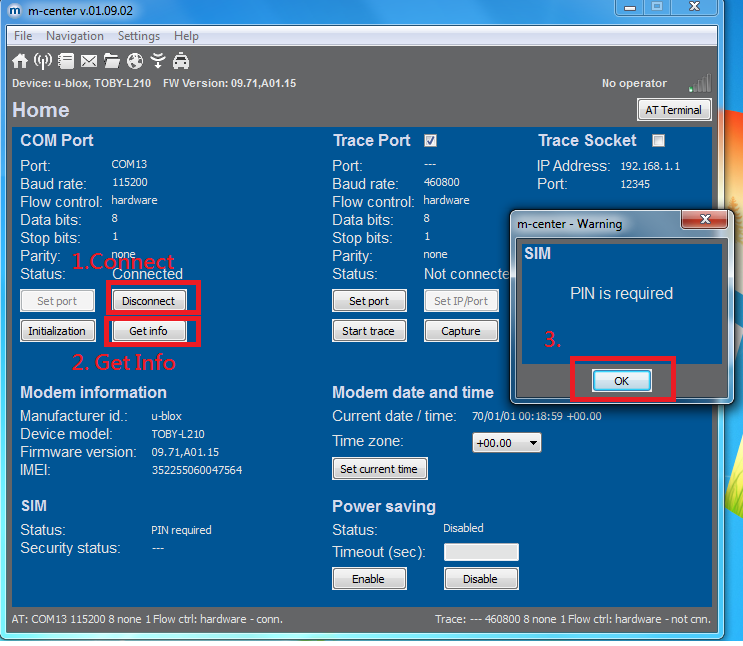 Step 6Input SIM card’s PIN Code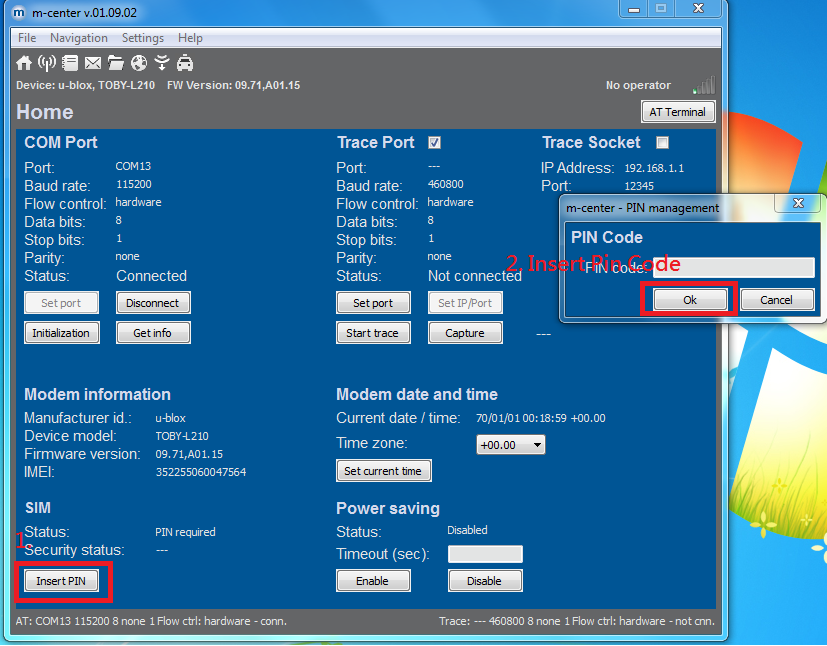 <Note>Disable your sim card’s pin code to avoid inputting every time when you logon system 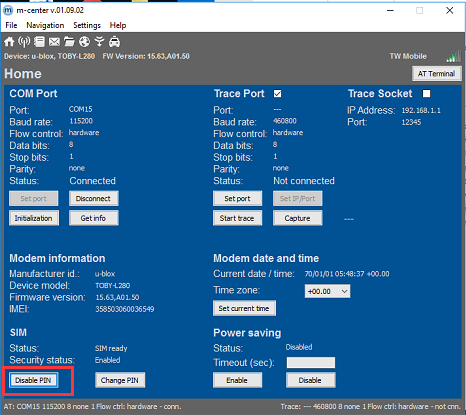 Step 7Switch to AT terminal mode and select specific AT group (Set_APN) and input Commands orderly.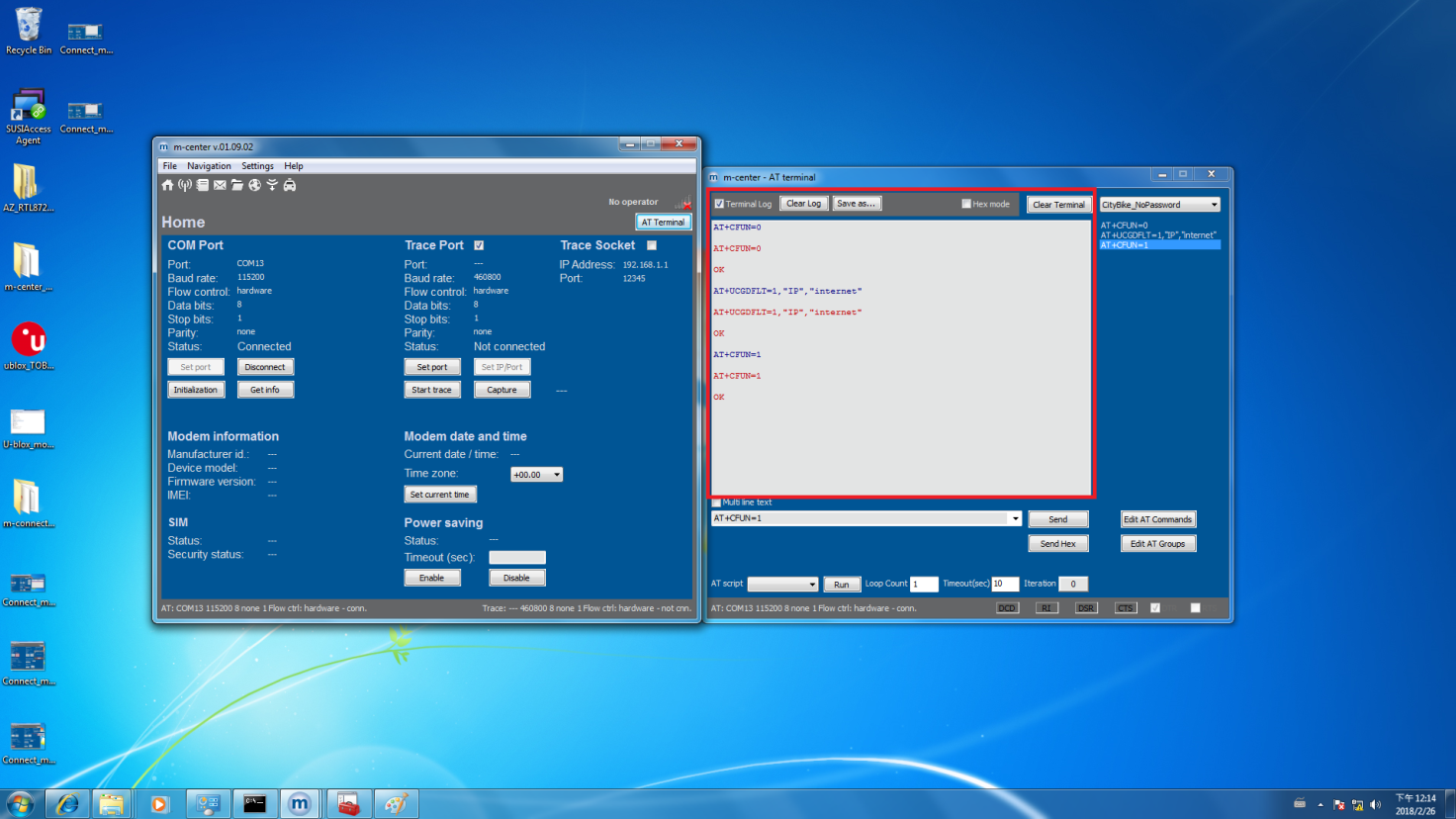 Step 8If your SIM card already include username and password, please select “Set_APN_user/pwd” AT group and change APN/USERNAME/PASSWORD before sending commands.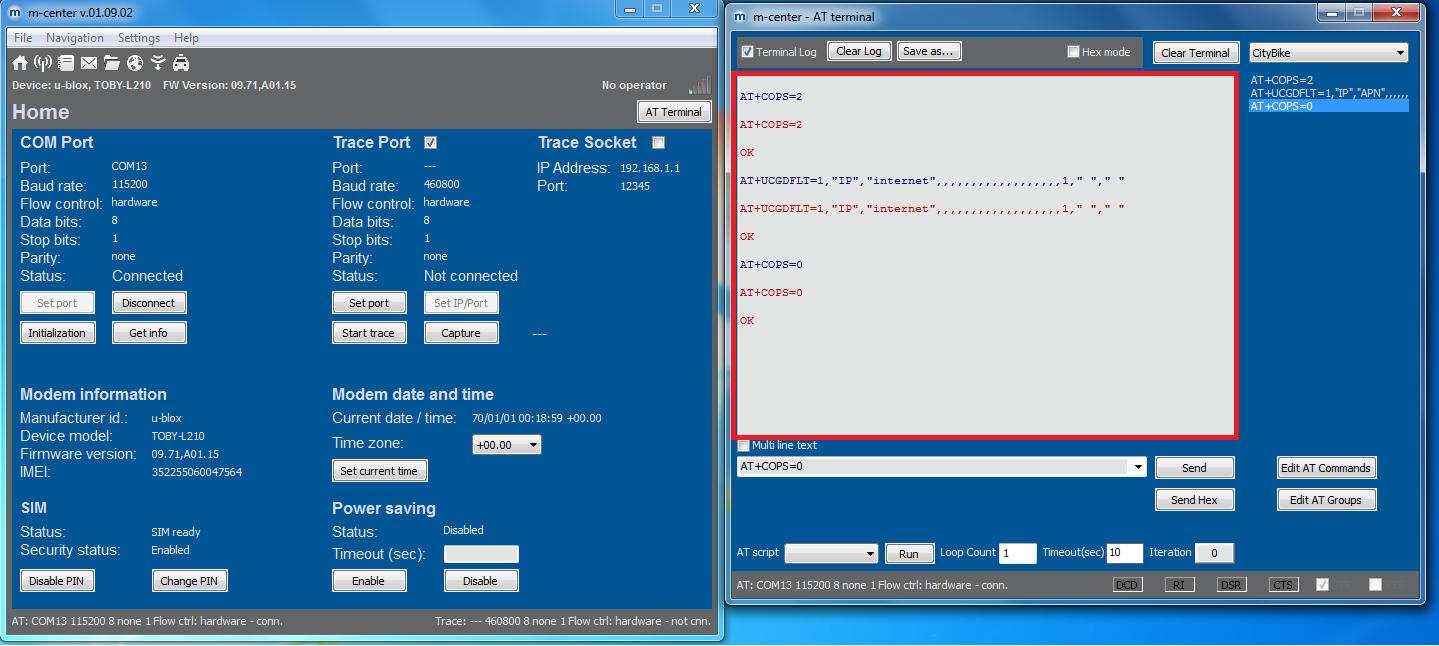 Step 9Close AT terminal session and exit m-center utility, then reboot system for establishing RNDIS connection automatically. Step 10After above configurations, you will see the connection is established to browse internet as usual. 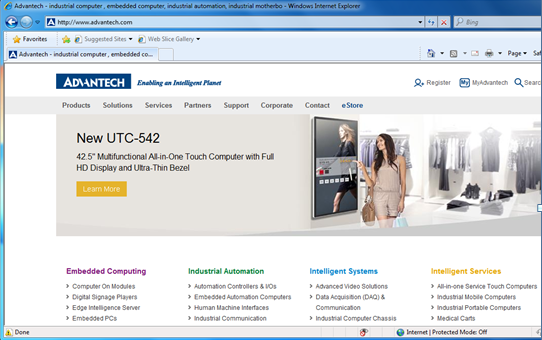 CategoryEWMDate2019/11/19KeywordEWM-C117FL02E ,4G/LTE ConnectionEWM-C117FL02E ,4G/LTE ConnectionEWM-C117FL02E ,4G/LTE Connection